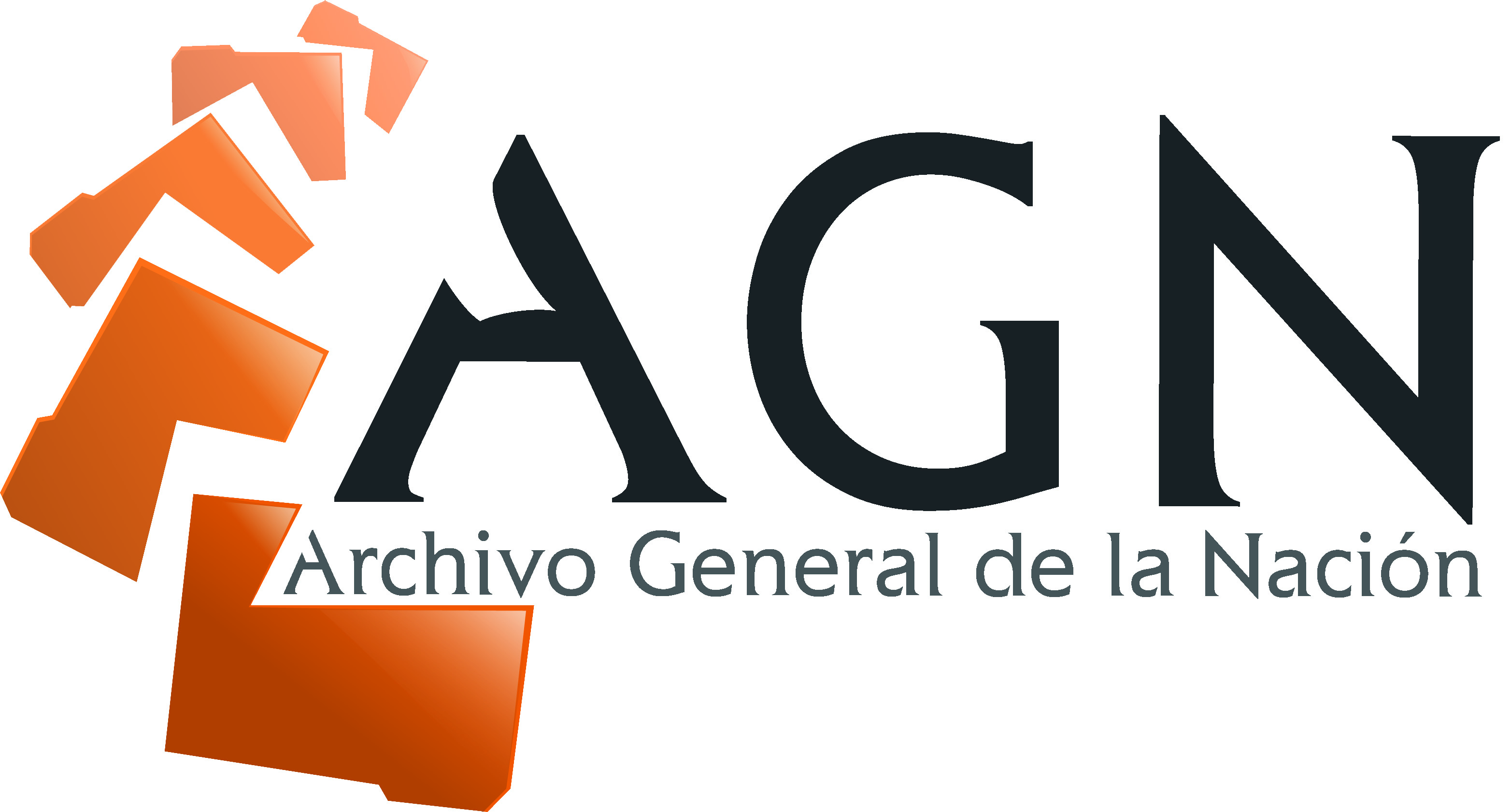 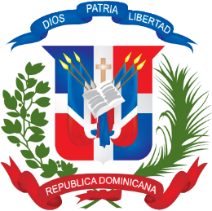 No. Solicitud: HB-53388-AGN-DCTS-030-22-52558-52748-53521Objeto de la compra: ADQUISICIÓN DE MATERIALES Y UTILES DE OFICINA PARA USO DE ESTE ARCHIVO GENERAL DE LA NACIÓN. Rubro: ÚTILES Y MATERIALES  DE ESCRITORIO, OFICINA E INFORMÁTICAPlanificada:      Detalle Plan de Entrega EstimadoResponsable de la Unidad Operativa de Compras y ContratacionesÍtemCódigoCuenta presupuestariaDescripciónUnidad de MedidaCantidad SolicitadaPrecio Unitario estimadoMonto1141115072.3.3.1.01RESMA DE PAPEL BOND 8½ X 11´´UD400300.00120,000.002141115072.3.3.1.01RESMA DE PAPEL BOND 11 X 17´´UD25700.0017,500.003141115072.3.3.1.01PAPEL BOND (ROLLO BLANCO) ROLLOS DE 50 LBS.LB200070.00140,000.004441220112.3.9.2.01FOLDERS 8 ½ X 11´´ (100/1)CAJ40310.0012,400.005441217012.3.9.2.01BOLIGRAFOS AZUL (12/1)CAJ15085.0012,750.006441217062.3.9.2.01(CAJA 12/1) LAPIZ DE CARBON #2BCAJ8075.006,000.007441217062.3.9.2.01(CAJA 12/1) LAPIZ FOLIAR O DIBUJO HBCAJ62200.0012,400.008441016022.3.9.2.01PERFORADORA DE DOS HOYOSUD10350.003,500.009441016022.3.9.2.01PERFORADORA DE TRES HOYOSUD10450.004,500.0010312016102.3.9.2.01PEGAMENTO EN BARRA (MEDIANO)UD50160.008,000.0011441216182.3.9.2.01TIJERA #8UD2560.001,500.0012441221102.3.9.2.01ETIQUETAS LABELS PARA CD Y DVDUD100010.0010,000.0013441221102.3.9.2.01LABELS BLANCOS (1 X 1½ PULGADAS)UD50008.0040,000.0014601057052.3.9.2.01CINTA PEGANTE DOBLE CARA 1 PULGADAUD11200.002,200.0015601057052.3.9.2.01CINTA ADHESIVA TRANSPARENTE DE 2 PULGADASUD5140.00700.0016441216352.3.9.2.01DISPENSADOR DE CINTA ADHESIVA ¾´´UD5220.001,100.0017441120052.3.9.2.01LIBRO DE RECORD DE 500 PAGINASUD15400.006,000.0018441120052.3.9.2.01LIBRO DE RECORD DE 300 PAGINASUD10300.003,000.0019601215212.3.9.2.01PINCELES #14UD3050.001,500.0020141115192.3.3.2.01RESMA DE PAPEL CARTULINA HILO (8½´´  X 11´´) CREMAUD51,000.005,000.0021141115192.3.3.2.01RESMA DE OPLINA    24X38´´UD32,400.007,200.00TOTALTOTALTOTALRD$415,250.00ÍtemDirección de entregaCantidad requeridaFecha necesidad1CALLE GENERAL MODESTO DÍAZ No. 2. ZONA UNIVERSITARIA.TOTALINMEDIATA